СОВЕТ ДЕПУТАТОВ МУНИЦИПАЛЬНОГО ОКРУГА ЛЕФОРТОВОРЕШЕНИЕ14 ноября 2018г. № 105-18О согласовании установки ограждающих устройств на придомовых территориях многоквартирных домов по адресам: г. Москва, ш. Энтузиастов, д. 18, 20, 20А, 20Б, 20В, 22/18, ул. Авиамоторная, д. 20/17, ул. 2-я Кабельная, д. 15В соответствии с пунктом 5 части 2 статьи 1 Закона города Москвы от 11 июля 2012 года №39 «О наделении органов местного самоуправления муниципальных округов в городе Москве отдельными полномочиями города Москвы», постановлением Правительства Москвы от 2 июля 2013 года № 428-ПП «О порядке установки ограждений на придомовых территориях в городе Москве», рассмотрев материалы по установке ограждающих устройств на придомовых территориях многоквартирных домов по адресам: г. Москва, ш. Энтузиастов, д. 18, 20, 20А, 20Б, 20В, 22/18, ул. Авиамоторная, д. 20/17, ул. 2-я Кабельная, д. 15Совет депутатов решил:1. Согласовать установку ограждающих устройств на придомовых территориях многоквартирных домов по адресам: г. Москва, ш. Энтузиастов, д. 18, 20, 20А, 20Б, 20В, 22/18, ул. Авиамоторная, д. 20/17, ул. 2-я Кабельная, д. 15, согласно прилагаемой схеме размещения.2. Направить настоящее решение в Департамент территориальных органов исполнительной власти города Москвы, управу района Лефортово города Москвы и уполномоченным собственниками лицам О.И. Шмелевой, Н.К. Гергедава, И.Е. Черепкову, С.А. Пассан, В.М. Никитину, С.А. Боевой, А.Л. Конину, С.В. Казаченко не позднее 5 рабочих дней с даты его принятия.3. Опубликовать настоящее решение в приложении «Муниципальный вестник Лефортово» газеты «Лефортово», бюллетене «Московский муниципальный вестник» и разместить на официальном сайте www.sovmunlef.ru.4. Контроль за исполнением настоящего решения возложить на главу муниципального округа Лефортово М.Ю. Суркова.Глава муниципального округа Лефортово 									  М.Ю. СурковПриложениек решению Совета депутатов муниципального округа Лефортово от 14 ноября 2018 года № 105-18Место размещения ограждающих устройств г. Москва, ш. Энтузиастов, д. 18, 20, 20А, 20Б, 20В, 22/18, ул. Авиамоторная, д. 20/17, ул. 2-я Кабельная, д. 15,при въезде на придомовые территории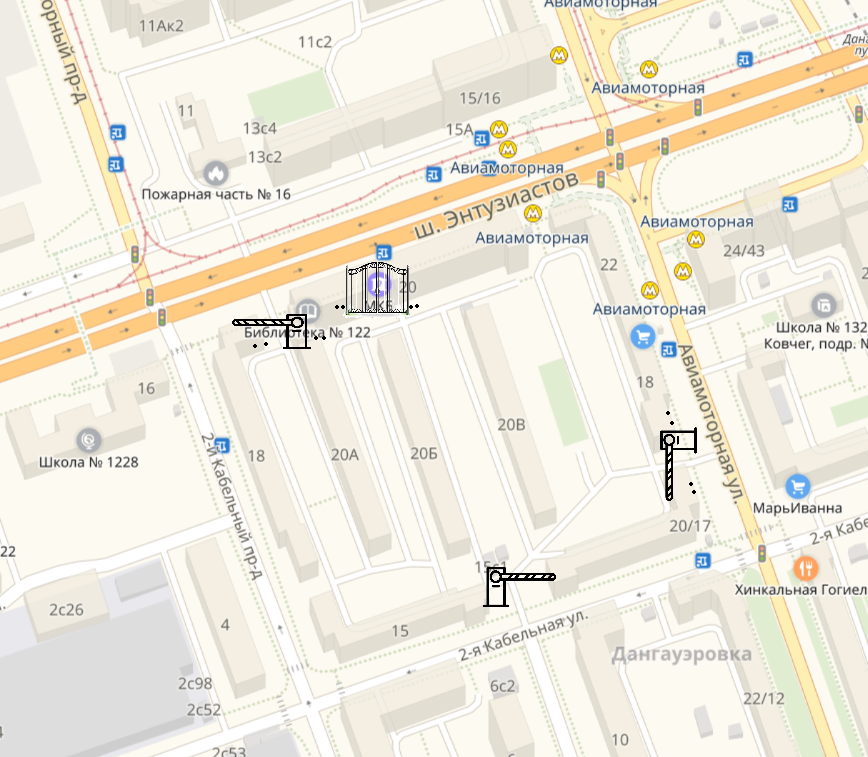 